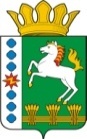 КОНТРОЛЬНО-СЧЕТНЫЙ ОРГАН ШАРЫПОВСКОГО РАЙОНАКрасноярского краяЗаключениена проект Постановления администрации Парнинского сельсовета «О внесении изменений в Постановление администрации Парнинского сельсовета от 30.10.2013 № 154-п «Об утверждении муниципальной программы Парнинского сельсовета «Обеспечение транспортной доступности и коммунальными услугами граждан» (в ред. от 30.11.2017 № 135-п)22 марта 2018 год 						  		  № 35Настоящее экспертное заключение подготовлено Контрольно – счетным органом Шарыповского района на основании ст. 157 Бюджетного  кодекса Российской Федерации, ст. 9 Федерального закона от 07.02.2011 № 6-ФЗ «Об общих принципах организации и деятельности контрольно – счетных органов субъектов Российской Федерации и муниципальных образований», ст. 15 Решения Шарыповского районного Совета депутатов от 20.09.2012 № 31/289р «О внесении изменений и дополнений в Решение Шарыповского районного Совета депутатов от 21.06.2012 № 28/272р «О создании Контрольно – счетного органа Шарыповского района» (в ред. от 20.03.2014 № 46/536р, 25.09.2014 № 51/573р, от 26.02.2015 № 56/671р), п.1.2. Соглашения от 22.01.2015 «О передаче Контрольно-счетному органу Шарыповского района полномочий Контрольно-счетного органа Парнинского сельсовета по осуществлению внешнего муниципального финансового контроля» и в соответствии со стандартом организации деятельности Контрольно-счетного органа Шарыповского района СОД 2 «Организация, проведение и оформление результатов финансово-экономической экспертизы проектов Решений Шарыповского районного Совета депутатов и нормативно-правовых актов по бюджетно-финансовым вопросам и вопросам использования муниципального имущества и проектов муниципальных программ» утвержденного приказом Контрольно-счетного органа Шарыповского района от 16.12.2013 № 29.          Представленный на экспертизу проект Постановления администрации Парнинского сельсовета «О внесении изменений в Постановление администрации Парнинского сельсовета от 30.10.2013 № 154-п «Об утверждении муниципальной программы Парнинского сельсовета «Обеспечение транспортной доступности и коммунальными услугами граждан» (в ред. от 30.11.2017 № 135-п) направлен в Контрольно – счетный орган Шарыповского района 21 марта 2018 года, разработчиком данного проекта Постановления является администрация Парнинского сельсовета Шарыповского района.Основанием для разработки муниципальной программы являются:- статья 179 Бюджетного кодекса Российской Федерации;- постановление администрации Парнинского сельсовета от 29.07.2013 №94-п «Об утверждении Порядка принятия решений о разработке  муниципальных программ Парнинского сельсовета, их формировании и реализации»;- распоряжение администрации Парнинского сельсовета от 31.07.2013  № 28-р «Об утверждении перечня муниципальных программ Парнинского сельсовета».Ответственный исполнитель администрация Парнинского сельсовета.Соисполнители муниципальной программы отсутствуют.Перечень подпрограмм и отдельных мероприятий муниципальной программы:Модернизация, реконструкция и капитальный ремонт объектов коммунальной инфраструктуры, жилья и благоустройства территории.Проведение мероприятий, направленных на сохранение и улучшение транспортно-эксплуатационного состояния улично-дорожной сети сельского поселения.Обращение с твердыми бытовыми, промышленными и биологическими отходами на территории поселения.Мероприятие проведено 22 марта 2018 года.В ходе подготовки заключения Контрольно – счетным органом Шарыповского района были проанализированы следующие материалы:- проект Постановления главы администрации Парнинского сельсовета «О внесении изменений в Постановление администрации Парнинского сельсовета от 30.10.2013 № 154-п «Об утверждении муниципальной программы Парнинского сельсовета «Обеспечение транспортной доступности и коммунальными услугами граждан» (в ред. от 30.11.2017 № 135-п);- паспорт муниципальной программы Парнинского сельсовета «Обеспечение транспортной доступности и коммунальными услугами граждан».Основной целью программы является повышение качества предоставления жилищно – коммунальных услуг населению и улучшение транспортно – эксплуатационного состояния дорог местного значения.Достижение целей муниципальной программы осуществляется путем решения следующих задач:Создание условий для обеспечения качественными услугами ЖКХ населения.Бесперебойное и безопасное движение транспортных средств по улично – дорожной сети сельского поселения.Предотвращение вредного воздействия бытовых и промышленных отходов на здоровье человека и окружающую природную среду.Рассмотрев представленные материалы к проекту Постановления муниципальной программы Парнинского сельсовета «Обеспечение транспортной доступности и коммунальными услугами граждан» установлено следующее.Увеличение бюджетных ассигнований по муниципальной программе за счет средств районного бюджета в сумме 941 212,00 руб. (100,00%).В соответствии с проектом паспорта Подпрограммы  «Модернизация, реконструкция и капитальный ремонт объектов коммунальной инфраструктуры, жилья и благоустройства территории» муниципальной программы, происходит изменение по строке (пункту) «Объемы и источники финансирования подпрограммы».После внесения изменений строка  будет читаться:Увеличение бюджетных ассигнований по подпрограмме «Модернизация, реконструкция и капитальный ремонт объектов коммунальной инфраструктуры, жилья и благоустройства территории» за счет средств районного бюджета в сумме 199 912,00 руб. (100,00%) на ремонт сетей теплоснабжения по пер. Школьный в с.Парная.В соответствии с проектом паспорта Подпрограммы  «Обращение с твердыми бытовыми, промышленными и биологическими отходами на территории поселения» муниципальной программы, происходит изменение по строке (пункту) «Объемы и источники финансирования подпрограммы».После внесения изменений строка  будет читаться:По подпрограмме «Обращение с твердыми бытовыми, промышленными и биологическими отходами на территории поселения» увеличение бюджетных ассигнований за счет средств районного бюджета в сумме 741 300,00 руб. (100,00%) на участие в организации деятельности по сбору, транспортированию, обработке, утилизации, обезвреживанию, захоронению твердых коммунальных отходов.По подпрограмме «Проведение мероприятий, направленных на сохранение и улучшение транспортно – эксплуатационного состояния улично - дорожной сети сельского поселения»  перераспределены бюджетные ассигнования в сумме 25 977,00 руб. с мероприятия «Содержание улично – дорожной сети сельского поселения и искусственных сооружений на них за счет средств дорожного фонда Парнинского сельсовета» на следующие мероприятия;- в сумме 4 976,00 руб. на мероприятие «Содержание автомобильных дорог общего пользования местного значения за счет средств дорожного фонда Парнинского сельсовета»;- в сумме 12 589,00 руб. на мероприятие «Капитальный ремонт и ремонт автомобильных дорог общего пользования местного значения за счет средств дорожного фонда Парнинского сельсовета»;- в сумме 8 412,00 руб. на мероприятие «Реализация мероприятий, направленных на повышение безопасности дорожного движения за счет средств дорожного фонда Парнинского сельсовета».На основании выше изложенного Контрольно-счётный  орган Шарыповского района  предлагает Администрации Парнинского сельсовета утвердить проект Постановления главы администрации Парнинского сельсовета «О внесении изменений в Постановление администрации Парнинского сельсовета от 30.10.2013 № 154-п «Об утверждении муниципальной программы Парнинского сельсовета «Обеспечение транспортной доступности и коммунальными услугами граждан» (в ред. от 30.11.2017 № 135-п).ПредседательКонтрольно – счетного органа						Г.В. СавчукАудитор Контрольно – счетного органа						И.В. Шмидт	Ресурсное обеспечение муниципальной программыПредыдущая редакцияПредлагаемая редакцияРесурсное обеспечение муниципальной программыОбщий объем бюджетных ассигнований на реализацию муниципальной  программы составляет 4 816 120,00  руб.; в том числе:за счет средств бюджета поселения – 4 816 120,00 руб.; из них:2018 год – 1 673 000,00 руб.;2019 год – 1 705 400,00 руб.;2020 год – 1 437 72000 руб.Общий объем бюджетных ассигнований на реализацию муниципальной  программы составляет 5 757 332,00  руб.; в том числе:за счет средств районного бюджета- 941 212,00 руб.; из них:2018 год – 447 012,00 руб.;2019 год – 247 100,00 руб.;2020 год – 247 100,00 руб.за счет средств бюджета поселения – 4 816 120,00 руб.; из них:2018 год – 1 673 000,00 руб.;2019 год – 1 705 400,00 руб.;2020 год – 1 437 72000 руб.Объемы и источники финансирования подпрограммы Предыдущая редакцияПредлагаемая редакция (проект Постановления)Объемы и источники финансирования подпрограммы Общий объем бюджетных ассигнований на реализацию подпрограммы  составляет 3 903 820,00 руб., в том числе:за счет средств бюджета поселения 3 903 820,00 руб., из них:2018 год – 1 393 000,00 руб.;2019 год – 1 393 000,00 руб.;2020 год – 1 117 820,00 руб.Общий объем бюджетных ассигнований на реализацию подпрограммы  составляет 4 103 732,00 руб., в том числе:за счет средств районного бюджета 199 912,00 руб., из них:2018 год  - 199 912,00 руб.;2019 год – 0,00 руб.;2020 год – 0,00 руб.за счет средств бюджета поселения 3 903 820,00 руб., из них:2018 год – 1 393 000,00 руб.;2019 год – 1 393 000,00 руб.;2020 год – 1 117 820,00 руб.Объемы и источники финансирования подпрограммы Предыдущая редакцияПредлагаемая редакция (проект Постановления)Объемы и источники финансирования подпрограммы Общий объем бюджетных ассигнований на реализацию подпрограммы  составляет 0,00 руб., в том числе:за счет средств бюджета поселения 0,00 руб., из них:2018 год – 0,00 руб.;2019 год – 0,00 руб.;2020 год – 0,00 руб.Общий объем бюджетных ассигнований на реализацию подпрограммы  составляет 741 300,00 руб., в том числе:за счет средств районного бюджета 741 300,00 руб., из них:2018 год  - 247 100,00 руб.;2019 год – 247 100,00 руб.;2020 год – 247 100,00 руб.